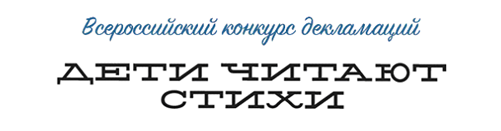 Номинация «Дет. сад»Номинация «Дет. сад»Номинация «Дет. сад»Номинация «Дет. сад»Номинация «Дет. сад»№УчастникГородРаботаГоло-сов1Младшая группа "Непоседы" МБДОУ № 50 комп.видаБарнаулОльга Кан «Тайны»4022ГБДОУ детский сад № 141 Выборгского района.Санкт-ПетербургИван Андреевич Крылов. «Стрекоза и Муравей»3713Украинский Миша и Болсуновский КириллБелый ЯрКорней Чуковский «Тараканище»3144ГБОУ № 687, младшая-средняя группаСанкт-ПетербургОрлов Владимир Натанович «Дом под крышей голубой»2885Евгений Винников, Света ХвостоваБелый ЯрЭмма Мошковская «Жук»2106Артем и НастяСанкт-ПетербургЭ. Успенский «Разгром»2067МБДОУ № 41 "Ивушка" г. КалугиКалугаЕлена Глызь «Как Маша в сад собиралась»1968детский сад № 33ПетергофЕлена Степанова «Как я Деду Морозу звонил»1829"Трио настоящих мальчишек"Белый ЯрЭмма Мошковская «Я маму обидел»18210ГБДОУ №19 Петродворцового района Санкт- ПетербургаСанкт-ПетербургНаталья Широбокова «Что такое счастья?»16711старшая группа ГБДОУ д/с № 33ПетергофЛора Репенинг «Про зонты»15412Детский сад №144, 9 группа "Незабудки"ВоронежДаниил Хармс «Бульдог и таксик»15113Агния Барто "Дело было в январе" МБ ДОУ д/с №5,СарапулБарто Агния Львовна «Дело было в январе»14814Детский сад № 50 - логопунктКрасногорскТатьяна Коваль «Пиратский Новый год»14715ГБДОУ детский сад №89 Санкт-ПетербургаСанкт-ПетербургТ.В.Бокач «Каждый год зима приходит»14216МБДОУ №77 "Родничок" г.КалугиКалугаАфанасий Фет «Мама! глянь-ка из окошка...»13517МАДОУ "Синеглазка"НоябрьскКозлов Сергей Григорьевич «Снежинки»12818"Непоседы"ДзержинскРоберт Рождественский «Алёшкины мысли»12319ВдохновениеСанкт-ПетербургА.Блок, М.Пожарова «Полночь нового года»11820Детский сад № 13 г.Выборга, гр."Дюймовочка"ВыборгЕлена Александровна Благинина «Из сборника стихов: "Гори-гори ясно"»11121Школа №64 дошкольное отд. Д/С 810 ГКП Ладушки-1МоскваАгния Барто «Мячик, Лошадка»10922ГБОУ "Школа №630 Лингвистический центр" д/с 2241МоскваЭдуард Николаевич Успенский «Жил-был слоненок»8223"Улыбка" МБДОУ №11 "Планета детства"МенделеевскРадик Ахунзянов «Заяц и Лиса»7324МКДОУ д/с № 4НовосибирскСергей Михалков «Как старик корову продавал»6625старшая группа "Белоснежка" МАДОУ д/с № 4 "СказкаКировградБорис Заходер «Помидор»6326подготовительная группа ГБДОУ № 47Санкт-ПетербургСергей Тетерин «Обойди хоть всю планету...»6127МДОУ-д/с №196, компенсирующего вида,гр.РомашкаСаратовС.В.Михалков «Про мимозу»6128Детский сад № 55, группа "Непоседы"КалининградВ.Берестов «Кто чему научится»6129МАДОУ д/с № 55КалининградСкребцова Мария «Дуэт»6030группа "Солнышко"ТомскЮнна Мориц «Малиновая кошка»5531МБДОУ № 32 "СКАЗКА"ЗеленодольскА.Кузнецова «Подружки»4732МБДОУ ЦРР ДС № 393, подгот. группа " Семицветик"ЧелябинскАгния Барто «Шефы»4533Детский сад №181 ОАО "РЖД" г. НовоалтайскНовоалтайскВ. Нищев «Мы дети России»4534ЖуравушкиМурманскТатьяна Петухова «Подарок Деду Морозу.»4435МБДОУ "Детский сад №25 "Журавлик", 12 группаТамбовЛев Кузьмин «Как до небес добраться»4336Детский сад № 13 г.Выборга, гр."Солнышко"ВыборгАлександр Сергеевич Пушкин «Отрывок из произведения»4337МБДОУ ДС "Малыш" группа "Гномики"ВолгодонскГригорий Остер «Вредные советы»4238КарандашиЗнаменскА.Барто, О.Высоцкая «Стихотворения про детский сад»3939Ашаков Алексей и Кононова ЕкатеринаБелогорьеНеизвестен «Я подрос»3840МБДОУ "Детский сад № 55"Нижний НовгородВ.В. Маяковский «Что такое хорошо и что такое плохо?»3741Группа №1 "Колокольчик" Детский сад №2ВолгоградСаша Черный «На коньках»3742Группа "Теремок"Малая ВишераА.С.Пушкин «"Сказка о царе Салтане, о сыне его Гвидоне и о прекрасной царевне-лебеди" (отрывок из произведения).»3743БДОУ г. Омска «Детский сад № 88"Омск«Андрюшка»3544Детский сад №92 "Родничок"СтерлитамакС. Михалков «Мальчик Миша»3445Мокшанов Тимур и Баженов МишаИжевскНикитин Иван Саввич «Русь»3246Мужики (Н.Гужвин, М.Дейкин)ЗнаменскАнна Штро «Стихотворения про мужчин»3147МБДОУ №25 "Аленушка" ЗМР РТЗеленодольскЛюдмила Олифирова «РАЗ - СНЕЖИНКА»3048Дружная семьяСанкт-ПетербургЕ. Благинина «Мама спит, она устала...»3049логопедическая группа №8 ГБДОУ №34СевастопольСергей Михалков «Азбука»2950МБДОУ детский сад № 9Кирово-ЧепецкВалентин Берестов и др «Матрешка и др.»2851Гарик и МиленаЗнаменскА.Барто, Е.Благинина «Стихотворения для мамы»2752Детский Сад Комбинированного Вида №25 "Аленушка"ЗеленодольскКириллова Людмила «Бусинки»2753Подготовительная к школе группа № 4ЕкатеринбургВладимир Степанов «Как живете?»2754Тарабрин Дима Шишкина ПолинаВоронежС.Я.Маршак «Волк и лиса»2755"Прогимназия № 81"СыктывкарС.Я.Маршак «Кот и лодыри»2656РучеёкТюменьСергей Еремеев «Шоколадная сказка»26572 группа предшкольной подготовкиОмскСергей Есенин «Бабушкины сказки»2558МБДОУ ЦРР ДС № 393, средняя группа "Лучики"ЧелябинскТатьяна Коваль «Про кошек.»2559Пряничный домикВоронежскаяЛика Разумова «Мой папа»2460Детский сад №92"Родничок"СтерлитамакС. Михалков «Лесная академия»2361детский сад № 20Комсомольск-на-АмуреН.Найденова «Воспитательница Ольга Павловна»2362Старшая группа "Солнышки"МагнитогорскАГНИЯ БАРТО «В КАЖДОМ ДОМЕ МНОГО СВЕТА»2263РосинкаМолокановоМигунова Наталья Алексеевна. «Кисонька-Мурысонька»2164группа № 13 ГБДОУ "Детский сад № 127"СевастопольД Хармс «Иван Иваныч Самовар»2065МБ ДОУ "Детский сад № 14"ОрелКирилл Авдеенко «Лесной детский сад»2066группа Полянка сада 2091МоскваАлександр Сергеевич Пушкин «Лукоморье»2067МДОУ "Центр развития ребенка - Детский сад № 4"ШуяО.Высотская «Снежный кролик»1868Детский садик "Теремок" г.ОнегаОнегаАлександр Сергеевич Пушкин «У лукоморья дуб зеленый...»1769МБОУ "Гимназия№21" Дошкольное отделениеКазаньС.Есенин «Несказанное, синее, нежное...»1770группа "Речецветик" МДОУ № 107 ЛукоморьеВологодскаяЕ. Михайлова «Что такое Новый год?»17